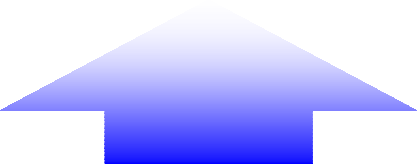 事務局／福島県地中熱利用技術開発有限責任事業組合（Team MoLLPi）行きFAX：024－9４３－３４５３2019年度地中熱利用情報交換フォーラム参加申込書申込書に必要事項をご記入の上、FAX にてお申し込み下さい。ご記入頂いた個人情報は、当事務局が行うフォーラム以外には使用致しません。３. フォーラム会員に未登録の方は本申込と同時にフォーラムの会員登録をさせて戴きます。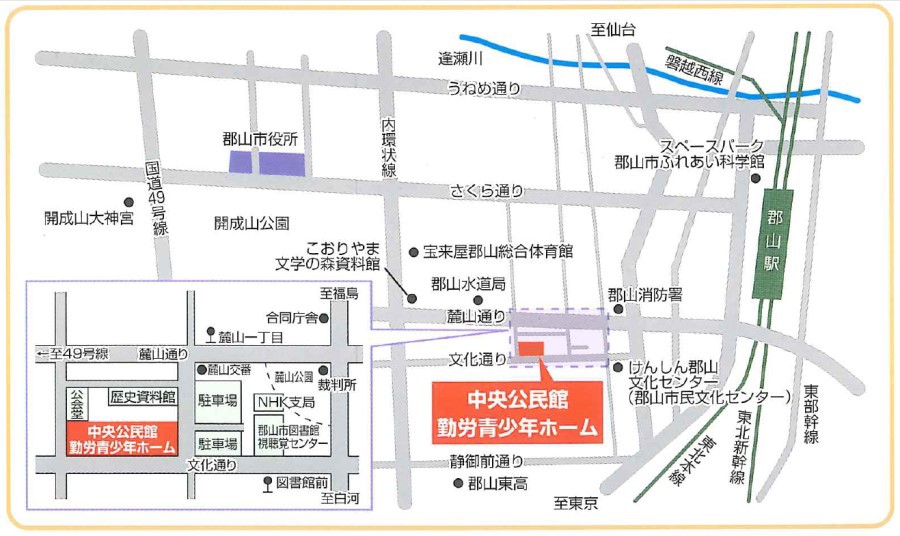 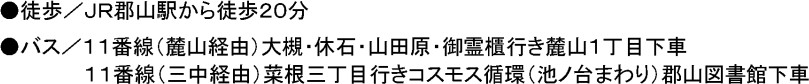 （申込先／問合せ先）〒９６３－０７２５福島県郡山市田村町金屋字新家１１０ 番地（株式会社福島地下開発	本社内）福島県地中熱利用技術開発有限責任事業組合（Team MoLLPi）ＴＥＬ ０２４－９４３－２２９８ＦＡＸ ０２４－９４３－３４５３団体・法人または個人代表者氏名住	所〒〒〒〒〒電話番号FAXFAX参加者氏名氏	名所属部署/役職所属部署/役職E-mailE-mail参加者氏名参加者氏名参加者氏名